АДМИНИСТРАЦИЯ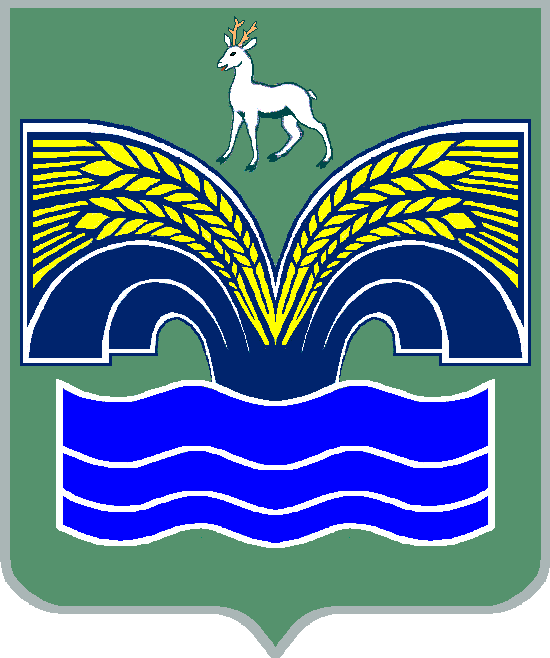 СЕЛЬСКОГО ПОСЕЛЕНИЯ ШИЛАН МУНИЦИПАЛЬНОГО РАЙОНА КРАСНОЯРСКИЙСАМАРСКОЙ ОБЛАСТИ                                                    ПОСТАНОВЛЕНИЕ                             от  25 февраля  2021 года  № 11О Совете  по развитию малого  и среднего предпринимательства в сельском поселении Шилан муниципального  района Красноярский Самарской областиВ соответствии с пунктом 5 статьи 11, статьей 13 Федерального закона от 24 июля 2007 года № 209-ФЗ «О развитии малого и среднего предпринимательства в Российской Федерации», Федеральным законом от 22.07.2008 №159-ФЗ «Об особенностях отчуждения недвижимого имущества, находящегося в государственной или в муниципальной собственности и арендуемого субъектами малого и среднего предпринимательства, и о внесении изменений в отдельные законодательные акты Российской Федерации», пунктом 5 статьи 46 Устава сельского поселения Шилан муниципального района Красноярский Самарской области, муниципальной Программой «Развитие малого и среднего предпринимательства на территории сельского поселения Шилан муниципального района Красноярский Самарской области», утвержденной постановлением администрации сельского поселения Шилан муниципального района Красноярский Самарской области от 16.11.2020 № 49, Администрация сельского поселения Шилан муниципального района Красноярский Самарской области ПОСТАНОВЛЯЕТ:1. Создать Совет по развитию малого и среднего предпринимательства в сельском поселении Шилан муниципального района Красноярский Самарской области и утвердить его состав согласно приложению 1.2. Утвердить Положение о Совете по развитию малого и среднего предпринимательства в сельском поселении Шилан муниципального района Красноярский Самарской области согласно приложению 2.3. Признать утратившим силу постановление администрации сельского поселения Шилан муниципального района Красноярский Самарской области от 26.03.2014 № 8.4. Опубликовать настоящее постановление в газете «Красноярский вестник». 5. Настоящее постановление вступает в силу со дня его официального опубликования.Глава сельского поселения Шилан муниципального района КрасноярскийСамарской  области                                                                    И.А. Чернова                                          ПРИЛОЖЕНИЕ 1к постановлению администрации сельского поселения Шилан муниципального района Красноярский Самарской областиот 25.02.2021 года № 11СОСТАВСОВЕТА ПО РАЗВИТИЮ МАЛОГО И СРЕДНЕГО ПРЕДПРИНИМАТЕЛЬСТВА В СЕЛЬСКОМ ПОСЕЛЕНИИ ШИЛАН МУНИЦИПАЛЬНОГО РАЙОНА КРАСНОЯРСКИЙ САМАРСКОЙ ОБЛАСТИПРИЛОЖЕНИЕ 2к постановлению администрации сельского поселения Шилан муниципального района Красноярский Самарской областиот 25.02.2021 года № 11ПОЛОЖЕНИЕО СОВЕТЕ ПО РАЗВИТИЮ МАЛОГО И СРЕДНЕГО ПРЕДПРИНИМАТЕЛЬСТВА В СЕЛЬСКОМ ПОСЕЛЕНИИ ШИЛАН МУНИЦИПАЛЬНОГО РАЙОНА КРАСНОЯРСКИЙ САМАРСКОЙ ОБЛАСТИ  1. Общие положения1.1.  Совет по развитию малого и среднего предпринимательства в сельском поселении Шилан муниципального района Красноярский Самарской области (далее - Совет) является постоянно действующим совещательным органом, созданным для разработки предложений по повышению эффективности реализации государственной политики в сфере поддержки и развития малого и среднего предпринимательства в сельском поселении Шилан муниципального района Красноярский Самарской области.1.2. Совет формируется из представителей субъектов малого и среднего предпринимательства, некоммерческих организаций, выражающих интересы субъектов малого и среднего предпринимательства, депутатов сельского поселения Шилан муниципального района Красноярский Самарской области, представителей администрации муниципального образования.1.3. В своей деятельности Совет руководствуется Конституцией Российской Федерации, федеральными законами, принимаемыми в соответствии с ними иными нормативными правовыми актами Российской Федерации, законами и иными нормативными правовыми актами Костромской области, Уставом сельского поселения Шилан муниципального района Красноярский Самарской области и иными муниципальными нормативными правовыми актами, а также настоящим Положением.2. Основные задачи и функции Совета2.1 Основными задачами Совета являются:2.1.1 привлечение субъектов малого и среднего предпринимательства к выработке и реализации государственной политики в области развития малого и среднего предпринимательства;2.1.2. выдвижение и поддержка инициатив, имеющих общероссийское, региональное или местное значение и направленных на развитие малого и среднего предпринимательства;2.1.3. анализ и обобщение проблем субъектов малого и среднего предпринимательства, изучение и распространение положительного опыта деятельности органов местного самоуправления по устранению и ограничению административных барьеров при осуществлении предпринимательской деятельности;2.1.4. разработка рекомендаций по совершенствованию муниципальных правовых актов по вопросам деятельности малого и среднего предпринимательства.2.2. Совет осуществляет следующие функции:2.2.1. принимает участие в подготовке предложений по совершенствованию муниципальных правовых актов сельского поселения Шилан муниципального района Красноярский Самарской области по вопросам развития малого и среднего предпринимательства, в том числе в проекты муниципальных программ развития малого и среднего предпринимательства;2.2.2 участвует в передаче прав владения и (или) пользования муниципальным имуществом субъектам малого предпринимательства и организациям, образующим инфраструктуру поддержки субъектов малого и среднего предпринимательства;2.2.3. рассматривает уведомления органов местного самоуправления сельского поселения Шилан муниципального района Красноярский Самарской области о включении арендуемого субъектами малого и среднего предпринимательства муниципального имущества в акты планирования приватизации муниципального имущества;2.2.4. рассматривает уведомление собственника арендуемого имущества, которое принадлежит муниципальному унитарному предприятию на праве хозяйственного ведения или оперативного управления о согласии на совершение муниципальным унитарным предприятием сделки, направленной на возмездное отчуждение такого имущества.3. Права Совета3. Для осуществления деятельности Совет вправе:3.1. запрашивать в органах местного самоуправления сельского поселения Шилан муниципального района Красноярский Самарской области необходимую информацию по вопросам, рассматриваемым на заседаниях Совета;3.2. приглашать на заседание Совета для обсуждения рассматриваемых вопросов представителей органов государственной власти, местного самоуправления, а также представителей субъектов малого и среднего предпринимательства, организаций, образующих инфраструктуру поддержки субъектов малого и среднего предпринимательства.4. Организация работы Совета4.1. Заседание Совета проводит председатель. В отсутствие председателя - заместитель председателя Совета.4.2. Члены Совета:- участвуют в заседании Совета с правом решающего голоса;- вносят предложения в повестку дня заседания Совета;- не позднее, чем за пять дней до заседания Совета предоставляют информацию по рассматриваемым на нем вопросам;- выступают с инициативами, имеющими местное значение и направленными на развитие малого и среднего предпринимательства для рассмотрения их на заседаниях Совета;- выступают с информацией по вопросам, рассматриваемым на заседаниях Совета;- выступают с предложениями по составу приглашаемых на заседания Совета.4.3. Заседание Совета считается правомочным, если на нем присутствуют более половины его членов.4.4. Решения Совета принимаются простым большинством голосов при открытом голосовании присутствующих на заседании членов Совета; в случае равенства голосов решающим является голос председательствующего на заседании Совета.4.5. Решения Совета оформляются протоколом, который подписывается председательствующим на заседании Совета, и носят рекомендательный характер.4.6. Заседания Совета проводятся по мере необходимости, но не реже одного раза в квартал. Извещение членов Совета об очередном заседании и рассылка необходимой информации осуществляются за десять дней до начала заседания.4.7. Организационно-техническое обеспечение деятельности Совета осуществляет администрация сельского поселения Шилан муниципального района Красноярский Самарской области.4.8. Информация о работе Совета является открытой и размещается на официальном сайте муниципального района Красноярский Самарской области.№ п/пФамилия, имя, отчествоНаименование должностиПримечание1Потякин Александр ВасильевичДепутат Собрания представителей поселения Шилан муниципального района Красноярский Самарской области2Узбекова Татьяна ВалентиновнаДиректор ООО «Коопторг»3Макарова Жамиля СерекбаевнаИндивидуальный предприниматель 4Чернова Ирина АнатольевнаГлава сельского поселения Шилан муниципального района Красноярский Самарской области5Петров Дмитрий АлексеевичДепутат Собрания представителей поселения Шилан муниципального района Красноярский Самарской области